§5406.  User feesThe commissioner shall charge a user fee to all carriers that offer qualified health plans in the marketplace.  The user fee must be paid monthly by the carrier and deposited into the marketplace trust fund and may be used only for marketplace functions.  The user fee must be applied at a rate that is a percentage of the total monthly premium charged by a carrier for each qualified health plan sold in the marketplace and may not exceed the total user fee rate charged by the Federal Government for use of the federally facilitated exchange during plan year 2020.  The rate is 0.5% during any period that the State is using the federal platform as described in 45 Code of Federal Regulations, Section 155.200(f) and 3% during any period that the State is performing all the functions of a state-based marketplace as described in 45 Code of Federal Regulations, Section 155.200.  [PL 2019, c. 653, Pt. A, §1 (NEW).]SECTION HISTORYPL 2019, c. 653, Pt. A, §1 (NEW). The State of Maine claims a copyright in its codified statutes. If you intend to republish this material, we require that you include the following disclaimer in your publication:All copyrights and other rights to statutory text are reserved by the State of Maine. The text included in this publication reflects changes made through the First Regular and First Special Session of the 131st Maine Legislature and is current through November 1, 2023
                    . The text is subject to change without notice. It is a version that has not been officially certified by the Secretary of State. Refer to the Maine Revised Statutes Annotated and supplements for certified text.
                The Office of the Revisor of Statutes also requests that you send us one copy of any statutory publication you may produce. Our goal is not to restrict publishing activity, but to keep track of who is publishing what, to identify any needless duplication and to preserve the State's copyright rights.PLEASE NOTE: The Revisor's Office cannot perform research for or provide legal advice or interpretation of Maine law to the public. If you need legal assistance, please contact a qualified attorney.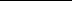 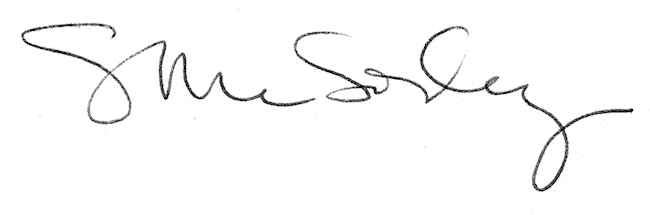 